Resultat: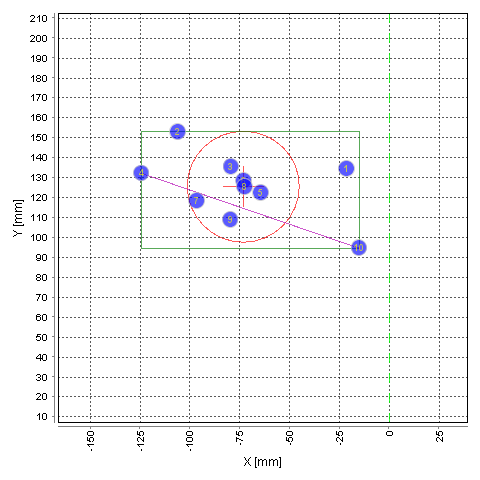 Dato:Nov 6, 2019 11:27:01 AMType af måling:Type 08 @ 300 meterVægt:8,81 gramLOT Nr.:RWS EVO GREENNo. x [mm] y [mm] V_T300.00 [m/s] E_T [J] Vo [m/s] 1  -21.4134.6626.741730.30886.792  -106.0152.9633.051765.32893.663  -79.4135.6628.741741.35889.204  -124.3132.3636.911786.93899.235  -64.4122.5629.651746.38889.736  -73.0128.5638.521795.98900.877  -96.6118.4633.411767.34892.218  -72.5125.4631.501756.66893.119  -79.7109.0630.031748.52890.0810  -15.194.7626.771730.45888.67MEAN -73.2125.4631.531756.92892.35MAX -15.1152.9638.521795.98900.87MIN -124.394.7626.741730.30886.79RANGE 109.258.211.7865.6714.08STDEV 34.115.93.9922.214.58Evaluation Value[mm] Impact Mean Point X-73.2Impact Mean Point Y125.4Mean Radius28.0Group Rectangle Width109.2Group Rectangle Height58.2Largest Distance115.5